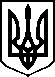                                      ДНІПРОВСЬКА МІСЬКА РАДА                  ДЕПАРТАМЕНТ ОХОРОНИ ЗДОРОВ’Я НАСЕЛЕННЯ                КОМУНАЛЬНЕ НЕКОМЕРЦІЙНЕ ПІДПРИЄМСТВО«МІСЬКА КЛІНІЧНА ЛІКАРНЯ № 16» ДНІПРОВСЬКОЇ МІСЬКОЇ РАДИ                                       (КНП «МКЛ № 16» ДМР)______________________________________________________________________________________________________________________________________________________________________________________________________________________________________________________________________________________________________________________________________________________________________                                                                                                             просп. Богдана Хмельницького, 19, м. Дніпро, 49069, ЄДРПОУ 01984624, тел.(056) 7209455,e-mail: 16-gb@ukr.netПоказники результативності Комунального некомерційного підприємства «Міська клінічна лікарня №16» Дніпровської міської радиПоказник201920202021Амбулаторні звернення6715614931116800Госпіталізовано11456875810174Обіг ліжка31,124,624,8Робота ліжка (днів)334,0268,8294,0Середні строки перебування на ліжку (днів)10,710,911,0Прооперовано хворих417443003300В.т.ч. ургентних, %63,064,574,5Проведено операцій483543303920Хірургічна активність,%64,471,978,1Післяопераційна летальність0,390,830,4К-ть пролікованих з ГПМК255290308К-ть рентгендосліджень565704940541200К-ть ренгенограм551204868343500К-ть ультразвукових досліджень113501577516300К-ть ендоскопічних досліджень16301037990К-ть проведених аналізів321783513432841200